JADŁOSPISPONIEDZIAŁEK 05.02ŚNIADANIE: kakao/150ml/, pieczywo mieszane/60g/, masło/5g/, kiełbasa krakowska parzona /60g/, pasta jajeczna ze szczypiorkiem /30g/, mix świeżych warzyw/60g/;   OBIAD: zupa pomidorowa z ryżem/200ml/, leniwe z masłem /200g/, kompot malinowy/150ml;/PODWIECZOREK:  kajzerka z masłem/40g/, wędlina drobiowa/20g/, mleko/150ml/, banan. WTOREK 06.02ŚNIADANIE: płatki ryżowe /200ml/, pieczywo mieszane/60g/, masło/5g/, szynka drobiowa/40g/, miód/10g/, mix świeżych warzyw/60g/;OBIAD:  zupa pieczarkowa/200ml/, kasza bulgur/100g/, pierś drobiowa w sosie maślanym/90g/, bukiet jarzyn/30g/, sałata z jogurtem naturalnym/30g/, sok naturalny/150ml/;PODWIECZOREK: pieczywo chrupkie/35g/, pasta rybno - jajeczna/40g/, soczek/200ml/, gruszka.ŚRODA 07.02ŚNIADANIE: kawa Inka/200ml/, pieczywo mieszane/60g/, masło/5g/, polędwica sopocka/30g/, serek ze szczypiorkiem/30g/, mix świeżych warzyw/60g/, napój/150ml/;OBIAD: krupnik/200ml/, ziemniaki/100g/, kotlet schabowy/90g/, kapusta zasmażana/30g/, kompot śliwkowy/150ml/;PODWIECZOREK: kasza jaglana na mleku z musem malinowym/150ml/, ciasteczka maślane/40g/, winogrona. CZWARTEK 08.02ŚNIADANIE: zacierki na mleku/200ml/, pieczywo mieszane/60g/, masło/5g/, zrazówka pieczona/30g/, miód/30g/, napój owocowy/150ml/, mix świeżych warzyw/60g/;OBIAD:  zupa z soczewicy /200ml/, ziemniaki/100g/, kotlet z indyka z cukinią /120g/, buraczki zasmażane/30g/,PODWIECZOREK: bułka maślana z masłem/30g/, powidła śliwkowe/20g/, mus owocowy/100g/, jabłko.PIĄTEK  09.02Dzieci mają stały dostęp do wody „ŻYWIEC”, po śniadaniu otrzymują owoce surowe lub suszone.            *(mix świeżych warzyw: papryka, ogórek świeży, pomidor, rzodkiewka, sałata, ogórek kiszony)Zastrzegamy prawo do zmian w  jadłospisie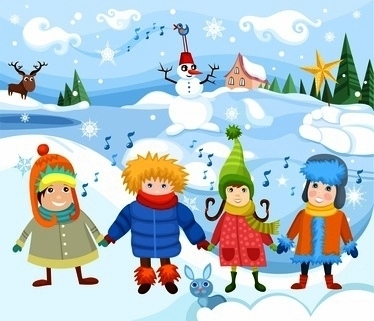 JadłospisPONIEDZIAŁEK   12.02ŚNIADANIE: kakao/150ml/, pieczywo mieszane/60g/, masło/5g/, szynka konserwowa/30g/, ser żółty/30g/, mix świeżych warzyw/60g/;OBIAD: zupa kapuśniak/200ml/, makaron z owocami i polewą jogurtową/200g/,
sok naturalny/150ml/;PODWIECZOREK: kajzerka/30g/, masło/3g/, pasztet/30g/, rzodkiewka, herbata owocowa/150ml/, mandarynka. WTOREK  13.02 ŚNIADANIE: płatki owsiane na mleku/200ml/, pieczywo mieszane/60g/, masło/5g/, pasta mięsna /30g/, dżem /30g/, napój owocowy/150ml/, mix świeżych warzyw/60g/;OBIAD:  rosół/200ml/, ziemniaki/100g/, pieczone bioderka z kurczaka/70g/, mizeria/60g/, kompot owocowy/150ml/;PODWIECZOREK: kisiel /150ml/, pieczywo chrupkie/40g/, powidła śliwkowe/20g/, banan. ŚRODA   14.02ŚNIADANIE: kawa zbożowa/150ml/, pieczywo mieszane/60g/, masło/5g/, mielonka staropolska/40g/, pasta z fasoli z natką/20g/, mix świeżych warzyw/60g/;   OBIAD: zupa jarzynowa/200ml/, kasza gryczana/80g/, pulpet w sosie pieczarkowym/90g/, surówka z ogórka kiszonego/60g/, kompot owocowy/150ml;/PODWIECZOREK: drożdżówka/40g/, mleko/150ml/, gruszka. CZWARTEK  15.02ŚNIADANIE:  kasza manna na mleku/200ml/, pieczywo mieszane/60g/, masło/5g/, wędlina drobiowa/30g/, miód/30g/, mix świeżych warzyw/60g/, woda z owocami/150ml/; OBIAD: czerwony barszcz/200ml/, ziemniaki/100g/, kotlet jajeczny/120g/, ogórek kiszony
z cebulką/60g/, kompot owocowy/150ml/;PODWIECZOREK: mus owocowy/100g/, bułka maślana/40g/, jabłko.PIĄTEK  16.02ŚNIADANIE: kluski lane na mleku/150ml/, pieczywo mieszane/60g/, masło/5g/, pasta rybno-jajeczna/30g/, mix wędlin/30g/, mix świeżych warzyw/60g/.OBIAD: zupa pomidorowa z makaronem/200ml/, potrawka z kurczaka/120g/, ryż/100g/, surówka z kapusty pekińskiej i ananasa/60g/, kompot owocowy/150ml/.   PODWIECZOREK: ciasto domowe – sernik /40g/, napój owocowy/100g/, mix owoców.Dzieci mają stały dostęp do wody „ŻYWIEC”, po śniadaniu otrzymują owoce surowe lub suszone.Mix świeżych warzyw: papryka, ogórek świeży, pomidor, rzodkiewka, sałata, marchewka, ogórek kiszony.Zastrzegamy prawo do zmian w jadłospisie